	Field Trip Plan and Report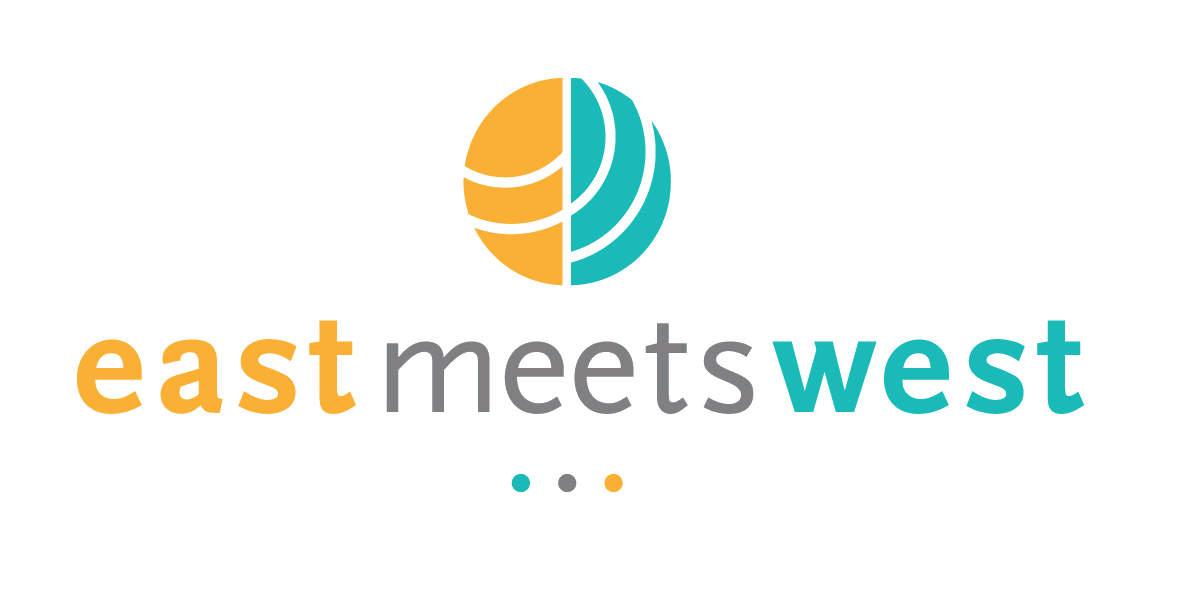 I. Program InformationI. Program InformationActivitySite Inspection with EMW Board MembersProgram NameClean Water – Kampong Tralach SchoolsReport AuthorIV Bunthoeun & Carys EverettKey Program StaffKim Hor, IV Bunthoeun, & Carys EverettProgram Location(s)CambodiaTravel Date18 February 2013Report Date22 February 2013II. General DescriptionInstructions: Describe what you plan to do, i.e. key aims, objectives, expectations, and / or activities.Take EMW board members, Jerry Falk, John Keker, Peter Singer, and Chris Hest to visit school water systems in Kampong Chhnang.  Meet with school directors and teachers.III. Activity SummaryInstructions: To be completed following field visitEMW board members visited three schools in Kampong Chhnang, the first school was Soramarith High School where we met the two school vice directors, and asked many questions regarding the school water supply, school system and university scholarships.  We observed the solar system and IV explained the project to the board members.  IV and Chris met with the school director, who expressed his gratitude and pride of the system.The second school was Salalek 5 Primary School, where we met the school director and school water committee member and inspected the new system installed there.  The school thanked EMW for facilitating this project and expressed interest in improving the sanitation situation if EMW can find additional funding.  IV explained the clean water project.The third school was Hun Sen High School and Kampong Tralach Secondary School where we met the school director and some school teachers.  The teachers answered many questions and IV explained the school water project.IV. Detailed Activity ReportInstructions: To be completed following field visitAs aboveV. Results / Follow up / Actions / ChallengesV. Results / Follow up / Actions / ChallengesV. Results / Follow up / Actions / ChallengesItemDateWhoInstall signs for both schools, these have been prepared but not printedCollect water quality test results, awaiting results stillConduct school WASH education / awareness campaignFebruaryFebruaryMarchIVIVIVVI. Photographs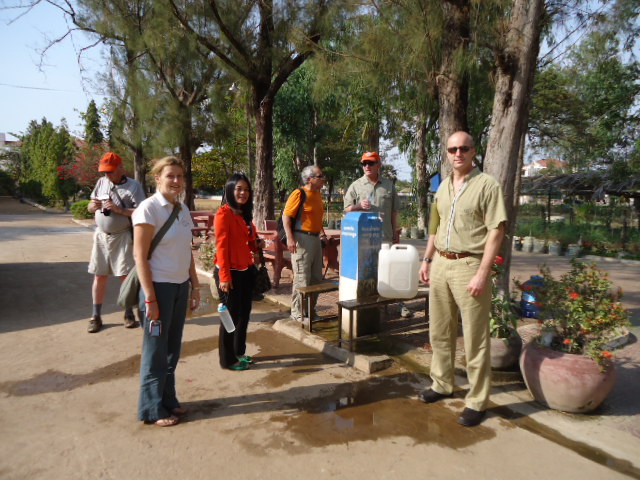 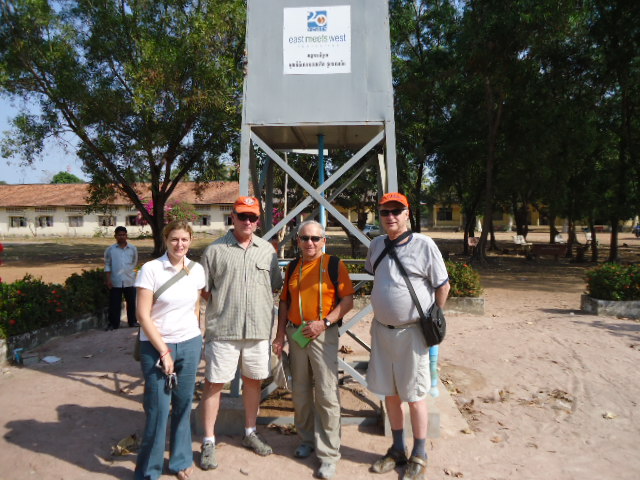 Inspecting water system at Soramarith High School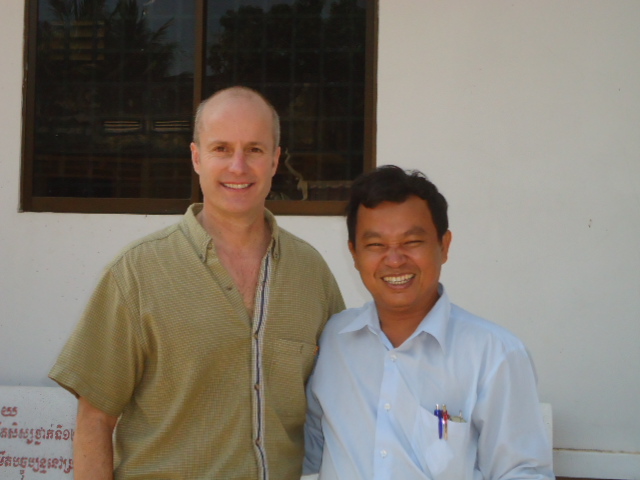 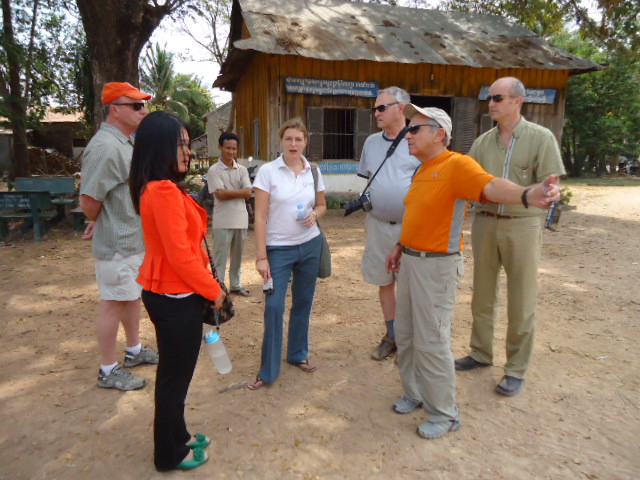 Meeting Principals at Soramarith High School and Salalek 5 Primary School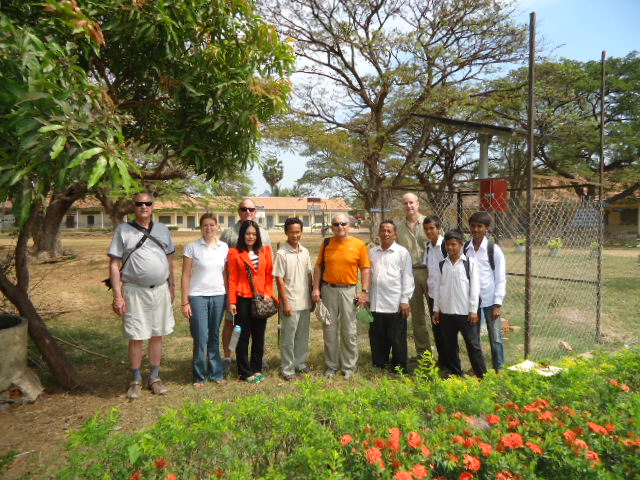 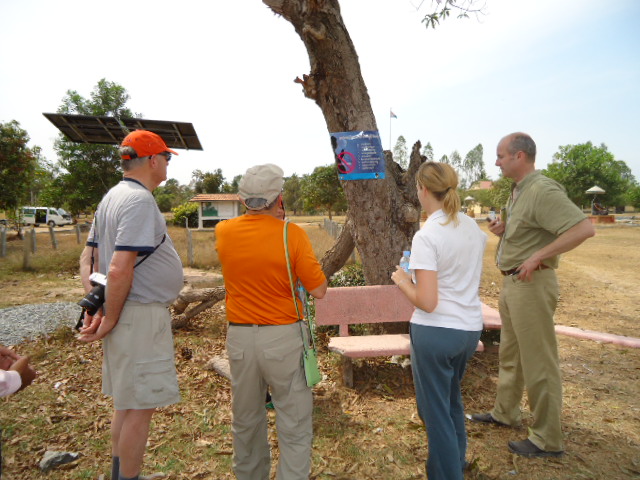 Inspecting system at Salalek 5 Primary School and Hun Sen High School and Kampong Tralach Secondary School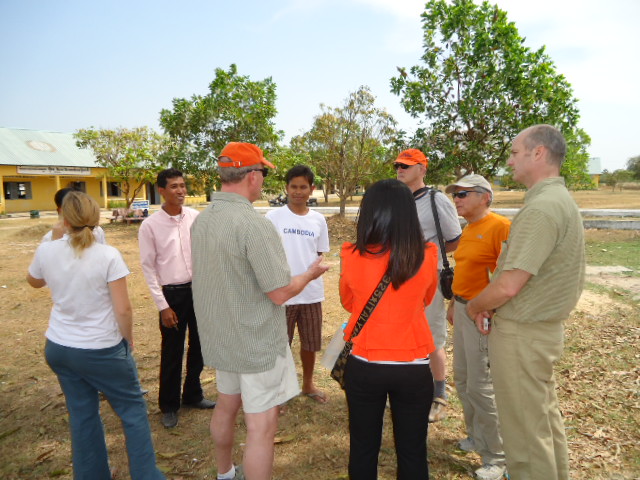 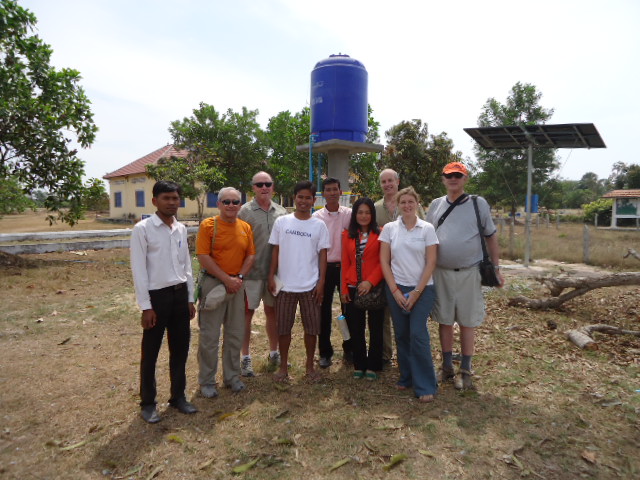 Discussing with school teachers and inspecting system at Hun Sen High School and Kampong Tralach Secondary School